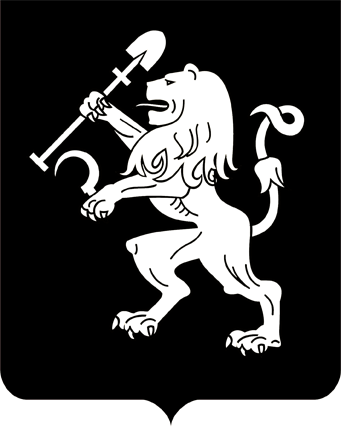 АДМИНИСТРАЦИЯ ГОРОДА КРАСНОЯРСКАРАСПОРЯЖЕНИЕО развитии застроенной территории по ул. Станочной, 7, 9, 11, 13 В соответствии со статьей 46.1 Градостроительного кодекса            Российской Федерации, распоряжением администрации города                 от 31.10.2013 № 244-р «Об утверждении Регламента взаимодействия органов администрации города при принятии решения о развитии              застроенной территории», на основании протокола заседания комиссии по организации работы по развитию застроенных территорий города Красноярска от 23.04.2018 № 3, заключения о соответствии застроенной территории установленным законодательством критериям и возможности принятия решения о ее развитии, руководствуясь ст. 45, 58, 59 Устава города Красноярска, распоряжением Главы города от 22.12.2006 № 270-р:1. Принять решение о развитии застроенной территории по                 ул. Станочной, 7, 9, 11, 13, в Кировском районе г. Красноярска (далее – застроенная территория) площадью 9 796 кв. м в границах в соответствии со схемой согласно приложению 1, каталогом координат                        от 15.02.2018 согласно приложению 2.2. Утвердить перечень зданий, строений и сооружений, подлежащих сносу, реконструкции в границах застроенной территории, согласно приложению 3.3. Утвердить расчетные показатели минимально допустимого уровня обеспеченности территории объектами коммунальной, транспортной, социальной инфраструктуры и расчетные показатели максимально допустимого уровня территориальной доступности указанных объектов для населения согласно приложению 4.4. Признать утратившим силу распоряжение администрации города от 20.10.2015 № 695-арх «О развитии застроенной территории, расположенной по ул. Станочной (жилые дома по ул. Станочной, 7, 9,               11, 13)».5. Настоящее распоряжение опубликовать в газете «Городские     новости» и разместить на официальном сайте администрации города.Заместитель Главы города						      О.Н. Животов08.05.2018№ 58-арх